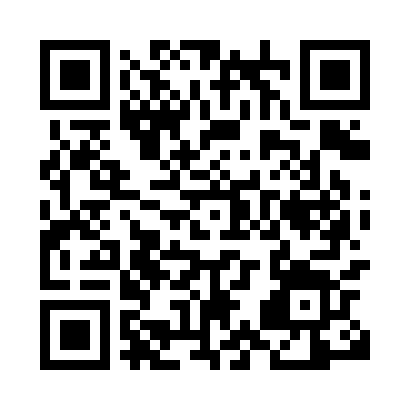 Prayer times for Alversdorf, GermanyWed 1 May 2024 - Fri 31 May 2024High Latitude Method: Angle Based RulePrayer Calculation Method: Muslim World LeagueAsar Calculation Method: ShafiPrayer times provided by https://www.salahtimes.comDateDayFajrSunriseDhuhrAsrMaghribIsha1Wed3:105:451:135:178:4211:052Thu3:065:431:135:178:4411:083Fri3:025:411:135:188:4511:124Sat3:005:391:135:198:4711:155Sun2:595:371:135:198:4911:186Mon2:585:361:125:208:5011:197Tue2:575:341:125:218:5211:208Wed2:565:321:125:218:5311:209Thu2:565:301:125:228:5511:2110Fri2:555:291:125:238:5711:2211Sat2:545:271:125:238:5811:2212Sun2:545:251:125:249:0011:2313Mon2:535:241:125:249:0111:2414Tue2:525:221:125:259:0311:2415Wed2:525:211:125:269:0511:2516Thu2:515:191:125:269:0611:2617Fri2:515:181:125:279:0811:2618Sat2:505:161:125:279:0911:2719Sun2:505:151:125:289:1111:2820Mon2:495:141:125:299:1211:2821Tue2:495:121:135:299:1311:2922Wed2:485:111:135:309:1511:3023Thu2:485:101:135:309:1611:3024Fri2:475:091:135:319:1811:3125Sat2:475:071:135:319:1911:3226Sun2:465:061:135:329:2011:3227Mon2:465:051:135:329:2211:3328Tue2:465:041:135:339:2311:3429Wed2:455:031:135:339:2411:3430Thu2:455:021:135:349:2511:3531Fri2:455:011:145:349:2611:35